                                                 16-е заседание 5-го созыва	ҠАРАР                                                                            РЕШЕНИЕ 26 апрель 2022 йыл                     № 76                       26 апреля 2022 годаО внесении изменений  в решение Совета сельского поселения Усть-Табасский сельсовет муниципального района  Аскинский район Республики Башкортостан от 26.12.№ 159а «Об утверждении Положения об оплате труда муниципальных служащих и работников, осуществляющих техническое обеспечение Администрации сельского поселения Усть-Табасский сельсовет муниципального района Аскинский район Республики Башкортостан»Руководствуясь Федеральным законом от 2 марта 2007 года № 25-ФЗ                    «О муниципальной службе в Российской Федерации», Законом Республики Башкортостан от  16 июля 2007 года № 453-з «О муниципальной службе в Республике Башкортостан», Постановлением Правительства Республики Башкортостан от 24 декабря 2013 года  № 610 «Об утверждении нормативов формирования расходов на оплату труда в органах местного самоуправления в Республике Башкортостан» (с последующими изменениями и дополнениями), Указом Главы Республики Башкортостан от 22 февраля   2022 года  № УГ-78 «О повышении денежного вознаграждения лиц, замещающих государственные должности Республики Башкортостан, и денежного содержания государственных гражданских служащих Республики Башкортостан», Постановлением Правительства Республики Башкортостан от 29 марта 2022 года № 109 «Об индексации нормативов формирования расходов на оплату труда в органах местного самоуправления в Республике Башкортостан»,  Постановлением Правительства Республики Башкортостан  от 30 марта 2022 года № 123 «О повышении оплаты труда работников, осуществляющих техническое обеспечение деятельности государственных органов Республики Башкортостан, а также работников отдельных государственных учреждений Республики Башкортостан», в целях обеспечения социальных гарантий муниципальным служащим, Совет сельского поселения Усть-Табасский сельсовет муниципального района Аскинский район Республики Башкортостан  р е ш и л:            1.Внести следующие изменения в решение Совета сельского поселения Усть-Табасский сельсовет муниципального района  Аскинский район Республики Башкортостан от 26.12.№159а  «Об утверждении Положения об оплате труда муниципальных служащих и работников, осуществляющих техническое обеспечение Администрации сельского поселения Усть-Табасский сельсовет муниципального района Аскинский район Республики Башкортостан»:а) в приложении 1 «Положения об оплате труда муниципальных служащих и работников, осуществляющих техническое обеспечение администрации сельского поселения Усть-Табасский сельсовет муниципального района Аскинский район Республики Башкортостан»       пункт 3.4 изложить в следующей редакции:Денежные вознаграждения лицам, замещающим муниципальные должности, должностные оклады муниципальным служащим устанавливаются согласно группам оплаты труда Нормативов формирования расходов на оплату труда в органах местного самоуправления в Республике Башкортостан.Муниципальные  образования  со  статусом  сельского поселения  в зависимости  от численности   населения  муниципального  образования  распределяются  по группам:1 группа -  при  численности  населения  свыше  20  тыс. человек;2 группа -  при  численности  населения   от  10  до  20  тыс. человек;3 группа -  при  численности  населения   от  7,5  до  10 тыс. человек;4 группа -  при  численности  населения   от  4  до  7,5   тыс. человек;5 группа -  при  численности  населения   от  2,5  до  4   тыс. человек;6 группа -  при  численности  населения   от 1,5  до  2,5  тыс. человек;7 группа -  при  численности  населения   от  1  до  1,5   тыс. человек;8 группа -  при  численности  населения   от  0,5  до  1   тыс. человек;9 группа -  при  численности  населения   до  0,5   тыс. человек.Денежное вознаграждение и должностные   оклады  в дальнейшем могут индексироваться  в сроки и в  пределах  повышения   должностных  окладов государственных  гражданских служащих  Республики  Башкортостан.РАЗМЕРЫ ДОЛЖНОСТНЫХ ОКЛАДОВ ЛИЦ, ЗАМЕЩАЮЩИХМУНИЦИПАЛЬНЫЕ ДОЛЖНОСТИ  И ДОЛЖНОСТИ МУНИЦИПАЛЬНОЙ СЛУЖБЫ   В АДМИНИСТРАЦИИ  СЕЛЬСКОГО ПОСЕЛЕНИЯ УСТЬ-ТАБАССКИЙ СЕЛЬСОВЕТ МУНИЦИПАЛЬНОГО РАЙОНА АСКИНСКИЙ РАЙОН  РЕСПУБЛИКИ БАШКОРТОСТАН                 пункт 4.2  дополнить и изложить в следующей редакции:В пределах фонда оплаты труда главе сельского поселения, возглавляющего местную администрацию и исполняющего полномочия председателя представительного органа сельского поселения выплачиваются:а) ежемесячное денежное поощрение в размере 2,5 ежемесячного денежного вознаграждения;     б) единовременная выплата к отпуску в размере 2 ежемесячных денежных вознаграждений при предоставлении ежегодного оплачиваемого отпуска;в) материальная помощь в соответствии с положением, утвержденным представительным органом сельского поселения.                                  пункт 4.3 изложить в следующей редакции:Муниципальным служащим могут выплачиваться:	1) ежемесячная надбавка к должностному окладу за классный чин в пределах, установленных Постановлением Правительства Республики Башкортостан №610 от 24 декабря 2013 года, которая в дальнейшем может индексироваться в сроки и пределах повышения размеров окладов за классный чин государственных гражданских служащих Республики Башкортостан.Классные чины муниципальным служащим присваиваются в соответствии с замещаемой должностью муниципальной службы в пределах группы должностей муниципальной службы в соответствии с Законом Республики Башкортостан от 28 мая 2009 года N 129-з «О порядке присвоения и сохранения классных чинов муниципальных служащих в Республике Башкортостан».При переводе и поступлении муниципальных служащих на иные должности  муниципальной  службы  классные  чины  сохраняются.РАЗМЕРЫ НАДБАВОК ЗА КЛАССНЫЙ ЧИН ЛИЦАМ, ЗАМЕЩАЮЩИМДОЛЖНОСТИ МУНИЦИПАЛЬНОЙ СЛУЖБЫ В АДМИНИСТРАЦИИ  СЕЛЬСКОГО ПОСЕЛЕНИЯ УСТЬ-ТАБАССКИЙ СЕЛЬСОВЕТ МУНИЦИПАЛЬНОГО РАЙОНА АСКИНСКИЙ РАЙОН  РЕСПУБЛИКИ БАШКОРТОСТАН                               пункт 4.7 изложить в следующей редакции:4.7. ежемесячное денежное поощрение:иным  муниципальным служащим муниципальных образований в Республике Башкортостан  - в размере 3-х должностных окладов;б) в Приложении 2  «Оплата труда лиц, замещающих должности и рабочие профессии, не отнесенные к муниципальным должностям, и осуществляющих техническое обеспечение деятельности администрации сельского поселения Усть-Табасский сельсовет муниципального района Аскинский район Республики Башкортостан п.9 изложить в следующей редакции:. Премии рабочим и водителям начисляются с учетом районного коэффициента, всех надбавок и доплат.Премирование  рабочих, осуществляющих  техническое  обеспечение  деятельности  администрации сельского  поселения,  производится ежемесячно в размере 50 процентов суммы месячного фонда оплаты труда, формированного из должностного оклада, надбавки за сложность, напряженность и высокие достижения в труде, надбавки за классность, районного коэффициента, за фактически отработанное время.Работники могут быть лишены премии распоряжением главы администрации полностью или частично при наличии случаев нарушения  исполнительской  и  трудовой  дисциплины, неудовлетворительное  качество  выполняемых  работ,  неисполнение  служебных  обязанностей, совершенных за истекший период, за который начисляется премия. Основанием для лишения сотрудника премии является служебная записка главы администрации с указанием конкретных фактов допущенных нарушений трудовой и исполнительской дисциплины, недобросовестного выполнения обязанностей и заданий.ДОЛЖНОСТНЫЕ ОКЛАДЫ(МЕСЯЧНЫЕ ТАРИФНЫЕ СТАВКИ) РАБОЧИХ И ВОДИТЕЛЕЙ,ОСУЩЕСТВЛЯЮЩИХ ТЕХНИЧЕСКОЕ ОБЕСПЕЧЕНИЕ ДЕЯТЕЛЬНОСТИ АДМИНИСТРАЦИИ СЕЛЬСКОГО ПОСЕЛЕНИЯ УСТЬ-ТАБАССКИЙ СЕЛЬСОВЕТ МУНИЦИПАЛЬНОГО РАЙОНА АСКИНСКИЙРАЙОН РЕСПУБЛИКИ БАШКОРТОСТАН2. Предложить Администрации сельского поселения Усть-Табасский сельсовет муниципального района Аскинский район Республики Башкортостан привести  свои акты в соответствие с настоящим решением.3.Настоящее решение обнародовать в сети общего доступа «Интернет» на официальном сайте органов местного самоуправления сельского поселения Усть-Табасский сельсовет муниципального района Аскинский район Республики Башкортостан http://ust-tabaska04sp.ru и обнародовать на информационном стенде в здании Администрации сельского поселения Усть-Табасский сельсовет муниципального района Аскинский район Республики Башкортостан по адресу: д.Усть-Табаска, ул.Гагарина, 29.4.Контроль исполнения настоящего решения возложить на постоянную комиссию Совета сельского поселения Усть-Табасский сельсовет муниципального района Аскинский район Республики Башкортостан по бюджету, налогам, вопросам муниципальной собственности.   5. Установить, что настоящее решение распространяется на правоотношения, возникшие с  1 апреля  2022 года, для лиц, не отнесенных к муниципальным  должностям  и с 1 апреля 2022 года, для лиц, замещающих должности муниципальной службы сельского поселения Усть-Табасский  сельсовет муниципального района Аскинский район Республики Башкортостан.Глава сельского поселения                                               А.А. ФайзырахмановаБАШҠОРТОСТАН РЕСПУБЛИКАҺЫАСҠЫН  РАЙОНЫМУНИЦИПАЛЬ РАЙОНЫНЫҢТАБАҪКЫ−ТАМАҠ  АУЫЛ СОВЕТЫАУЫЛ  БИЛӘМӘҺЕ СОВЕТЫ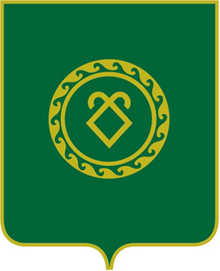 СОВЕТ СЕЛЬСКОГО ПОСЕЛЕНИЯУСТЬ-ТАБАССКИЙ СЕЛЬСОВЕТМУНИЦИПАЛЬНОГО РАЙОНААСКИНСКИЙ РАЙОНРЕСПУБЛИКИ  БАШКОРТОСТАНN  Наименование должности        Должностной оклад (денежное
вознаграждение), руб.   1Глава муниципального образования     114532Управляющий делами                    3644NКлассный чинРазмер надбавки, 
руб.Старшая должность муниципальной службы               Старшая должность муниципальной службы               1Советник муниципальной службы I класса   16242Советник муниципальной службы II класса   14613Советник муниципальной службы III класса   1287Младшая должность муниципальной службы                 Младшая должность муниципальной службы                 4Референт муниципальной службы I класса          11745Референт муниципальной службы II класса         10386Референт муниципальной службы III класса        925N  Наименование должности   Должностной оклад (денежное     
вознаграждение), руб.        1    Уборщица служебных помещений42332Водитель4558